　　20　　　年　　　月　　　日臨更　　　　　　　　　　　　　　　　　　　　　　　　資格認定番号：　　　　　　　　　　　　　臨床スピリチュアルケア師（旧：認定）
更新資格審査　願書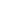 　私は、日本スピリチュアルケア学会「臨床スピリチュアルケア師（旧：認定）」の更新資格審査のため、所定の書類及び審査料（30,000円）振込にかかる書類を添えて、申請いたします。１．基本情報（申請者及び審査に関する連絡先）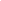 ※審査料（30,000円）を振り込んだ際の振込用紙コピーを右に貼付してください。ふりがな氏　　名氏名（英字）ふりがな氏　　名生年月日　　　　年　　月　　日（　　　歳）　　　　年　　月　　日（　　　歳）ふりがな連絡先〒　　　－　　　　　〒　　　－　　　　　〒　　　－　　　　　電話番号：Email：認定教育
プログラム受験地大阪大阪大阪大阪